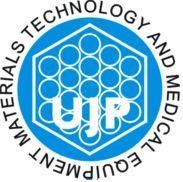 Číslo dokladu:	OBJ2190319Referent:	XXX Telefon:	XXX Email:	XXXOdběratel:UJP PRAHA a.s.Nad Kamínkou 1345156 10 Praha - ZbraslavIČ: 60193247, DIČ: CZ60193247 Společnost je zapsána v obchodním rejstříku vedeném u Městského soudu v Praze, oddíl B, vložka 2366. Platební údaje:Způsob úhrady:	Bankovním převodemSplatnost dní:	14 Měna:	CZKObjednávka OBJ2190319Dodavatel: České vysoké učení technické v PrazeBřehová 7115 19 Praha 1IČ: 68407700, DIČ: CZ68407700obchodní údaje: Doprava:Předpokládaná cena: 80.000,- Kč bez DPHTermín: do 31.10.2019Kontaktní osoba/tel.: XXXNa faktuře a dodacím listu uvádějte naše číslo objednávky, jinak nebude faktura proplacena.Datum:18.2.2019Zakázka:216104PopisČísloMnožstvíhodnocení lomových ploch pomocí SEM0 KsCelkem: mj